Резолюция14 марта в Чите состоялся Дальневосточный форум волонтеров специальной военной операции «ДФО для СВО» (далее Форум), цель которого - объединение ресурсов волонтеров Дальневосточного федерального округа (далее по тексту – ДФО) в стремлении сохранения жизни военнослужащих и достижения целей и задач специальной военной операции (далее по тексту – СВО). Форум организован по инициативе Общественной палаты Забайкальского края, Забайкальского волонтерского корпуса оказания помощи участникам СВО и членам их семей,  при поддержке Правительства Забайкальского края, Фонда развития Забайкальского края, участии Министерства развития гражданского общества, молодежной политики и муниципальных объединений Забайкальского края, АНО «Поколение уверенного будущего», ГАУ «ВИЦ «Дом офицеров Забайкальского края», при участии филиала фонда «Защитники Отечества» в Забайкальском крае.Форум собрал более 1,5 тысячи волонтеров из регионов Дальнего Востока, 13 субъектов Центрального федерального округа.В Форуме приняли участие заместитель полномочного представителя Президента РФ в ДФО Михаил Дмитриевич Каган, Губернатор Забайкальского края Александр Михайлович Осипов, заместитель Губернатора Забайкальского края, координатор Забайкальского волонтёрского корпуса Аягма Гармаевна Ванчикова, депутат Государственной Думы Андрей Викторович Гурулев, член Общественной палаты Российской Федерации Александр Владимирович Луконин. Участников Форума приветствовал вице-премьер Правительства России Юрий Трутнев.Актуальность и необходимость проведения Форума обусловлена высокой оценкой Президента Российской Федерации В.В. Путина народной поддержки в отстаивании суверенитета России, сплоченности, преданности родной стране, ответственности за ее судьбу. Внимание Главы государства обращено к поддержке участников СВО и их семей, повышенному запросу участников СВО на разработку отечественных технических и  производственных решений для выполнения боевых задач, запросу неравнодушных граждан, оказывающих помощь СВО. Одна из целей Форума откровенный диалог с обществом, бизнесом и властью, необходимостью социальной поддержки волонтеров СВО, созданию межрегионального взаимодействия волонтерской деятельности ДФО в период проведения СВО. Актуальным становится обобщение и популяризация успешной практики волонтерской деятельности в целях сохранения исторической правды, совершенствования взаимодействия волонтеров на межрегиональном уровне.Для достижения общей цели Форум «ДФО для СВО» призван разработать предложения для решения таких стратегических задач, как:Совершенствование мер социальной поддержки волонтерства СВО.Развитие инфраструктуры поддержки волонтерской деятельности СВО в ДФО.Поддержка технологических инициатив, направленных на развитие новых отраслей экономики ДФО.Совершенствование мер реабилитации, профессионального самоопределения, адаптации и социализации участников (добровольцев) СВО.Поощрение наиболее активных граждан, организаций, предприятий ДФО за вклад в поддержку СВО.Формирование безопасного информационного пространства помощи СВО в ДФО.Регионы ДФО ведут колоссальную работу по оказанию помощи военнослужащим и достижению задач СВО. Объединяющий фактор Победы дает стимул для развития гражданского общества ДФО.Поддержка бойцов, забота об их семьях, развитие оборонных отраслей промышленности, воспитание патриотизма помогают сберечь жизни военнослужащих, сплотиться перед лицом угрозы, приблизить нашу победу. Бойцы Забайкалья, всего Дальнего Востока мужественно сражаются за независимость нашей Родины. По числу присвоенных званий Героев Российской Федерации Забайкальский край занимает одно из первых мест в стране. Работа по поддержке бойцов и членов их семей ведется по всему Дальнему Востоку, по всей нашей огромной стране.По информации из открытых источников, за два года ведения СВО более 5 000 тонн гуманитарного груза регионами ДФО направлено в зону боевых действий для военнослужащих, около 800 тонн из которых – Забайкальским краем. Только на территории Забайкальского края более 100 тысяч населения на постоянной основе оказывает помощь участникам специальной военной операции. Помощь состоит из благотворительных пожертвований, сбора и отправки гуманитарного груза, писем и посылок, приобретения необходимого оборудования, ведения лабораторных и экспериментальных исследований, изготовления экспериментальных образцов для военнослужащих под конкретные боевые задачи и др. Постоянный диалог с военнослужащими, находящимися в зоне СВО и выполняющими боевые задачи, личное участие волонтеров помощи СВО привели к созданию производственных линий в регионах по изготовлению необходимого оборудования с учетом задач и потребностей военнослужащих, что дает импульс к развитию научно-исследовательских лабораторий и нового производства.За период ведения СВО наработан уникальный опыт по оказанию помощи участникам и семьям СВО, выстраивается система реабилитации и освоения новых специальностей военнослужащими, которые вернулись домой, разрабатываются новые технологии военно-патриотической работы с детьми и школьниками, допризывной молодежью и резервистами. Вместе с тем, волонтеры - производственники ДФО нуждаются в диалоге и формировании долгосрочных связей между бизнесом, властью и жителями регионов. В этой связи возникает необходимость в разработке мер поддержки производственных волонтерских групп, возможности демонстрировать результаты работы волонтеров СВО и консолидировать усилия для оказания помощи фронту.Возникает необходимость наделения статусом волонтеров, оказывающих помощь СВО и участвующих в гуманитарных миссиях в зоне боевых действий, распространения на них государственных гарантий, расширения социальных компетенций и профессиональных знаний.По итогам работы Форума участники, признавая значимым вклад граждан, осуществляющих благотворительную и добровольческую (волонтерскую) деятельность в поддержку специальной военной операции, считают необходимым поддержать предложение рабочей группы СВО при Совете Федерации РФ о: снижении страховых взносов для работодателей при трудоустройстве инвалидов боевых действий и освободить от последующего прохождения срочной службы добровольцев со стажем от полугода в СВО;  обнулении ставки НДС для производителей БПЛА по аналогии с производителями самолетов для гражданской авиации; отмене госпошлины за регистрацию имущества, которое жертвуется на нужды фронта и вносят следующие предложения:Рабочей группе СВО при Совете Федерации Федерального Собрания Российской ФедерацииРекомендовать распространить меры обеспечения обязательного государственного страхования жизни и здоровья, содержащиеся в указе Президента РФ от 3 августа 2023 г. № 582 «О мерах по обеспечению обязательного государственного страхования жизни и здоровья граждан Российской Федерации, пребывающих в добровольческих формированиях», на граждан, осуществляющих благотворительную и добровольческую (волонтерскую) деятельность индивидуально или объединившись, с образованием или без образования организации, если эта деятельность связана с риском для жизни и здоровья, обусловленным проведением специальной военной операции.Рекомендовать подготовить предложение о внесении изменения в статью 2 Федерального закона от 11.08.1995 N 135-ФЗ «О благотворительной деятельности и добровольчестве (волонтерстве)», дополнив перечень целей благотворительной и добровольческой  (волонтерской) деятельности целью «оказание помощи лицам в зонах вооруженных и военных конфликтов, проведения контртеррористической и специальной военной операции, ветеранам боевых действий, членам их семей».Проанализировать наличие в государственных и муниципальных органах и учреждениях неиспользуемого автотранспорта и определить упрощенный механизм его передачи объединениям, с образованием или без образования организации, осуществляющим волонтерскую деятельность, обусловленную проведением СВО.Для граждан, осуществляющих благотворительную и добровольческую (волонтерскую) деятельность, связанную с проведением СВО, за поездки, связанные с осуществлением такой деятельности в регионы, в которых действует военное положение, в т. ч. за осуществление доставки гуманитарной помощи в такие регионы, предусмотреть предоставление дополнительного оплачиваемого выходного дня по месту основной работы в количестве одного оплачиваемого выходного дня за одну поездку, но не более одного оплачиваемого выходного в месяц.Расширить перечень льгот для граждан, осуществляющих благотворительную и добровольческую (волонтерскую) деятельность, связанную с проведением СВО, в т. ч. за время, проведенное в регионах, в которых действует военное положение. Рассмотреть возможность начисление пенсионных балов за активную благотворительную и добровольческую (волонтерскую) деятельность, с размещением такой информации в единой информационной системе в сфере развития добровольчества (ЕИС «ДОБРО.РФ»).Рассмотреть возможность создания общероссийского общественно-государственного движения волонтеров, оказывающих помощь лицам в зонах вооруженных и военных конфликтов, проведения контртеррористической и специальной военной операции, ветеранам боевых действий, членам их семей на базе ДОСААФ с созданием ресурсных центров поддержки волонтеров, с учетом их привлечения к решению важных социально-экономических проблем регионов после завершения СВО.Включить в единую информационную систему ресурсные центры волонтеров, оказывающие помощь лицам в зонах вооруженных и военных конфликтов, проведения контртеррористической и специальной военной операции, ветеранам боевых действий, членам их семей в сфере развития добровольчества для оказания государственных услуг ресурсным центрам.Создать единый портал для популяризации волонтерской деятельности и сбора лучших практик поддержки СВО.Федеральному агентству по делам молодежиРекомендовать разработать систему мер, направленных на поддержку волонтеров, оказывающих помощь лицам в зонах вооруженных и военных конфликтов, проведения контртеррористической и специальной военной операции, ветеранам боевых действий, членам их семей, с размещением такой информации в единой информационной системе в сфере развития добровольчества (ЕИС «ДОБРО.РФ»). Разработать механизм, направленный на стимулирование и вовлечение детей младше 14 лет в волонтерскую деятельность. Расширить перечень льгот за осуществление школьниками и студентами благотворительной и добровольческой (волонтерской) деятельности помощи СВО, как личностное достижение (текущие льготы предусматривают начисление дополнительных балов за каждый год волонтерской деятельности к ЕГЭ, но данные балы многими вузами не учитываются).Разработать меры, направленные на психологическую поддержку и реабилитацию граждан, осуществляющих благотворительную и добровольческую (волонтерскую) деятельность в рамках акции МЫВМЕСТЕ.Предусмотреть отдельный механизм учета часов деятельности, связанной  с проведением СВО, на портале «МЫВМЕСТЕ», «ДОБРО.РФ».Высшим должностным лицам субъектов ДФОРекомендовать разработать меры поддержки малых предприятий, осуществляющих разработку БПЛА, в том числе доведение их изделий до серийных образцов и тестирования на линии боевого соприкосновения, организации экспертной оценки технических разработок, формирования «заказа» от войсковых подразделений и разработки новых модификаций поставляемой продукции.Рекомендовать создание «Кулибин-центров» (лабораторий) для помощи изобретателям с целью доведения их изделий до серийных образцов и тестирования на линии боевого соприкосновения, организации экспертной оценки технических разработок, обмена техническими и технологическими решениями между волонтерскими сообществами субъектов ДФО, формирования «заказа» от войсковых подразделений и разработки новых модификаций поставляемой продукции;Рекомендовать меры поддержки разработок научно-исследовательской практики энтузиастов - малых групп изобретателей и привлекать их представителей и представителей волонтерских групп, занимающихся деятельностью к участию в отборе, доработке и испытании разработок в качестве экспертов и консультантов.Рекомендовать разработать меры поддержки производителям товаров и оборудования для нужд СВО.Рекомендовать законодательно закрепить статус ресурсных центров волонтеров, оказывающим помощь лицам в зонах вооруженных и военных конфликтов, проведения контртеррористической и специальной военной операции, ветеранам боевых действий, членам их семей.Проанализировать наличие в государственных и муниципальных органах и учреждениях неиспользуемого автотранспорта и определить упрощенный механизм его передачи объединениям, с образованием или без образования организации, осуществляющим волонтерскую деятельность, обусловленную проведением СВО.Содействовать организации  благотворительной и добровольческой (волонтерской) деятельности, размещения информационного материала о данной деятельности, заключения договоров, связанных с осуществлением такой деятельностью.Рекомендовать учредить региональную награду «За содействие СВО» для активных граждан и организаций.Законодательному Собранию Забайкальского краяРекомендовать подготовить предложение о внесении изменения в статью 2 Федерального закона от 11.08.1995 N 135-ФЗ «О благотворительной деятельности и добровольчестве (волонтерстве)», дополнив перечень целей благотворительной и добровольческой  (волонтерской) деятельности целью «оказание помощи лицам в зонах вооруженных и военных конфликтов, проведения контртеррористической и специальной военной операции, ветеранам боевых действий, членам их семей».Координаторам проекта «Неравнодушный гражданин»Расширить возможности участия волонтёрских объединений, осуществляющих деятельность без образования организации, в грантовых конкурсах и премии «Неравнодушный гражданин».Председатель Общественной палаты 	Забайкальского края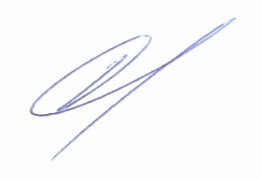       С. С. Новиченко